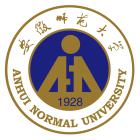 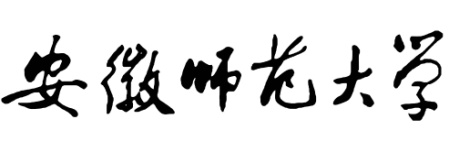 研究生科研创新与实践项目进展报告 研究生院   制2019年1月一、项目实际开展情况及其内容三、项目未完成情况及其下一步计划安排。三、本项目开展遇到的困难或不足及其相关建议注：1. 限用A3纸张双面打印。2. 项目进展报告纸质版和电子版由所在学院集中报送至研究生院。项目编号项目名称项目类别负责人姓名负责人学号专业名称导师姓名所在学院填表日期            年      月    日完成的研究内容、开展的主要活动、相关调研和试验情况、采取的主要措施和方法、解决的关键问题、主要指标、规模和结论，达到的目标及水平等。（纸面不敷，可另增页）项目负责人签字 ：                                年   月   日导师意见导师签字：                    年   月   日学院意见负责人签字：          学院（盖章）   年    月   日研究生院意见负责人签字：                             年   月   日